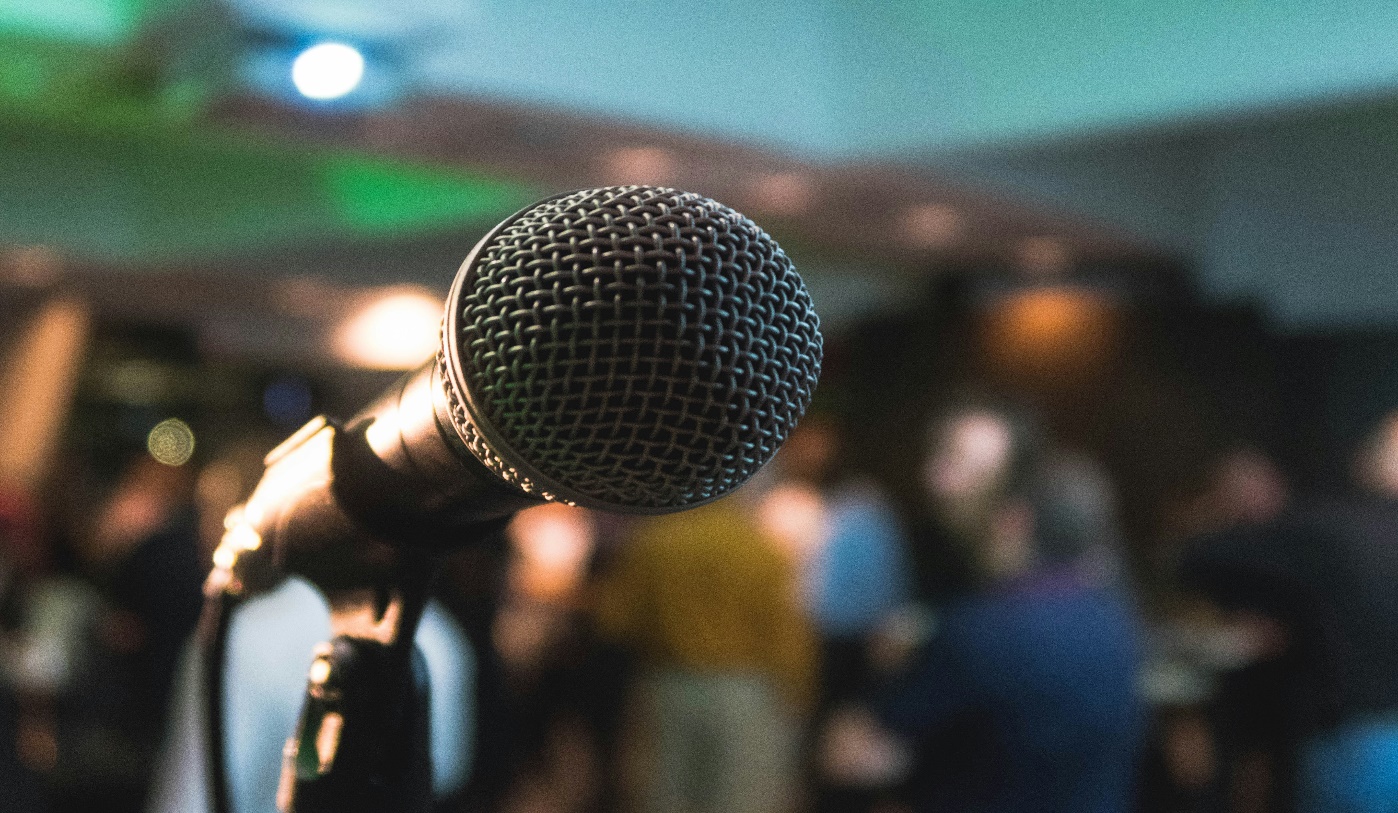 Breed fractieoverleg CDAInwoners van Bergen, Egmond en Schoorl worden uitgenodigd om deel te nemen aan de fractievergadering van het CDA die op maandag 5 februari om 20:30 uur zal plaatsvinden in het Harmoniegebouw, Plein, Bergen. Tijdens de fractievergadering bespreken wij de agendapunten van de aankomende gemeenteraadsvergadering. Het CDA staat voor het algemeen belang voor alle Bergenaren. De fractie staat open voor jouw ideeën en mening die wij kunnen gebruiken in het debat en bij onze standpuntbepaling. Heb je suggesties voor de agenda mail deze dan naar fractie@cdabergen.nl.AgendaOpening en welkomBestemmingsplan appartementencomplex aan de Laanweg in SchoorlBestemmingsplan hotel Golfzang in EgmondVerklaring van geen bedenkingen Dorpsplein Bergen (onder voorbehoud)Plan van HarmonielocatieVoorzieningen in de kern zoals Post.nl en accommodatiesAfronding 22:00 uur